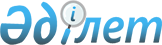 О внесении дополнения и изменений в постановление Правительства Республики Казахстан от 6 января 2006 года № 15
					
			Утративший силу
			
			
		
					Постановление Правительства Республики Казахстан от 15 января 2010 года № 7. Утратило силу постановлением Правительства Республики Казахстан от 20 марта 2014 года № 249      Сноска. Утратило силу постановлением Правительства РК от 20.03.2014 № 249 (вводится в действие по истечении десяти календарных дней после дня его первого официального опубликования).      Правительство Республики Казахстан ПОСТАНОВЛЯЕТ:



      1. Внести в постановление Правительства Республики Казахстан от 6 января 2006 года № 15 "Об утверждении Правил возмещения расходов по проезду к постоянному месту жительства и провозу имущества (в том числе скота), выделения средств для приобретения жилья по месту прибытия и выплаты единовременных пособий оралманам и членам их семей, прибывшим по квоте иммиграции" (САПП Республики Казахстан, 2006 г., № 2, ст. 11) следующие дополнение и изменения:



      в Правилах возмещения расходов по проезду к постоянному месту жительства и провозу имущества (в том числе скота), выделения средств для приобретения жилья по месту прибытия и выплаты единовременных пособий оралманам и членам их семей, прибывшим по квоте иммиграции, утвержденных указанным постановлением:



      пункт 1 дополнить подпунктом 4) следующего содержания:

      "4) оралман-участник Программы - оралман, включенный в квоту иммиграции оралманов и ставший участником Программы "Нұрлы көш" на 2009-2011 годы (далее - Программа).";



      в подпункте 2) пункта 5 слова "органов внутренних дел" заменить словами "управлений миграционной полиции департамента внутренних дел областей, городов Астаны и Алматы";



      пункты 11, 12 и 13 изложить в следующей редакции:

      "11. Оралманам, не являющимся участниками Программы, выделяются:

      1) единовременные пособия:

      на главу семьи в размере 15-кратного месячного расчетного показателя;

      на каждого члена семьи в размере 10-кратного месячного расчетного показателя;

      2) средства на возмещение расходов по проезду к постоянному месту жительства и провозу имущества (в том числе скота) при самостоятельном переселении. При этом оплата проезда каждого члена семьи оралмана производится в размере 10-кратного месячного расчетного показателя. Оплата провоза личного имущества производится в размере 50-кратного месячного расчетного показателя на семью оралмана;

      3) средства для приобретения жилья в размере 100-кратного месячного расчетного показателя на каждого члена семьи оралмана.

      При этом отрицательная разница между суммой выделенных средств, перечисленных на лицевой счет главы семьи оралмана, и покупной стоимостью приобретаемого жилья доплачивается за счет средств самих членов семей оралманов, а положительная разница остается у семьи оралмана.

      12. Для оралманов-участников Программы выделяются единовременные пособия, включающие в том числе средства на возмещение расходов по проезду и провозу имущества, в следующих размерах:

      1) на главу семьи в размере 100-кратного месячного расчетного показателя;

      2) на каждого члена семьи, дифференцированно в зависимости от расселения по осям территориального развития:

      в Северной оси (Акмолинская, Актюбинская, Восточно-Казахстанская, Западно-Казахстанская, Костанайская, Павлодарская и Северо-Казахстанская области) в размере 75-кратного месячного расчетного показателя;

      в Центральной оси (Атырауская, Карагандинская, Кызылординская и Мангистауская области) в размере 65-кратного месячного расчетного показателя;

      в Южной оси (Алматинская, Жамбылская и Южно-Казахстанская области) в размере 55-кратного месячного расчетного показателя.

      Сумма единовременного пособия оралманов-участников Программы при их расселении в Северной оси умножается на повышающий коэффициент 2,0 и в Центральной оси - на 1,7.

      13. Для строительства, восстановления или приобретения жилья оралманам-участникам Программы предоставляются льготные кредитные займы в порядке, установленном Правительством Республики Казахстан.".



      2. Настоящее постановление вводится в действие со дня подписания и подлежит официальному опубликованию.      Премьер-Министр

      Республики Казахстан                       К. Масимов
					© 2012. РГП на ПХВ «Институт законодательства и правовой информации Республики Казахстан» Министерства юстиции Республики Казахстан
				